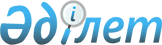 Об утверждении Правил изъятия (выкупа) земельных участков для создания и расширения особо охраняемых природных территорий из земель всех категорий, сноса, выноса посторонних зданий, сооружений и объектов на особо охраняемых природных территориях, предоставления в аренду земельных участков, зданий и сооружений на особо охраняемых природных территориях для научной, туристской и рекреационной деятельности
					
			Утративший силу
			
			
		
					Постановление Правительства Республики Казахстан от 27 февраля 2004 года N 240. Утратило силу постановлением Правительства РК от 7 ноября 2006 года N 1063 (вводится в действие со дня первого официального опубликования).
      Сноска. Утратило силу постановлением Правительства РК от 07.11.2006 № 1063 (вводится в действие со дня первого официального опубликования).

      В соответствии с Законом  Республики Казахстан от 15 июля 1997 года "Об особо охраняемых природных территориях" Правительство Республики Казахстан постановляет: 
      1. Утвердить прилагаемые Правила изъятия (выкупа) земельных участков для создания и расширения особо охраняемых природных территорий из земель всех категорий, сноса, выноса посторонних зданий, сооружений и объектов на особо охраняемых природных территориях, предоставления в аренду земельных участков, зданий и сооружений на особо охраняемых природных территориях для научной, туристской и рекреационной деятельности. 
      2. Настоящее постановление вступает в силу со дня подписания и подлежит опубликованию.  Правила изъятия (выкупа) земельных участков для создания и
расширения особо охраняемых природных территорий из земель
всех категорий, сноса, выноса посторонних зданий, сооружений
и объектов на особо охраняемых природных территориях, 
предоставления в аренду земельных участков, зданий
и сооружений на особо охраняемых природных территориях
для научной, туристской и рекреационной деятельности
      1. Правила изъятия (выкупа) земельных участков для создания и расширения особо охраняемых природных территорий из земель всех категорий, сноса, выноса посторонних зданий, сооружений и объектов на особо охраняемых природных территориях, предоставления в аренду земельных участков, зданий и сооружений на особо охраняемых природных территориях для научной, туристской и рекреационной деятельности (далее - Правила) разработаны в соответствии с  Законом  Республики Казахстан от 15 июля 1997 года "Об особо охраняемых природных территориях", земельным и гражданским законодательством. 
      2. Изъятие (выкуп) земельных участков для создания и расширения особо охраняемых природных территорий со статусом юридического лица (далее - ООПТ) из земель всех категорий производится на основании технико-экономического обоснования и входящего в его состав землеустроительного проекта в соответствии с условиями, установленными  Земельным кодексом  Республики Казахстан. 
      3. Технико-экономическое обоснование и входящий в его состав землеустроительный проект для создания и расширения ООПТ разрабатываются в установленном законодательством порядке: 
      для ООПТ республиканского значения - по заданию уполномоченного органа в области ООПТ, иных центральных исполнительных органов; 
      для ООПТ местного значения - по заданию областного (городов республиканского значения и столицы) исполнительного органа и на основании предложений уполномоченного органа в области ООПТ и его территориальных органов. 
      4. Изъятие (выкуп) земельных участков у собственников и землепользователей для создания или расширения ООПТ осуществляется в установленном законодательством порядке по решению: 
      Правительства Республики Казахстан - для создания и расширения ООПТ республиканского значения; 
      областных (городов республиканского значения и столицы) исполнительных органов - для создания и расширения ООПТ местного значения. 
      5. Перевод земель государственного лесного фонда в земли особо охраняемых природных территорий при создании и расширении ООПТ местного значения осуществляется в установленном порядке по решению Правительства Республики Казахстан на основании ходатайства областных (городов республиканского значения и столицы) исполнительных органов и технико-экономического обоснования создания или расширения ООПТ. 
      6. Снос, вынос посторонних зданий, сооружений и объектов на ООПТ производятся после создания или расширения ООПТ в соответствии с технико-экономическим обоснованием создания или расширения ООПТ. 
      7. Решение о сносе, выносе посторонних зданий, сооружений и объектов на ООПТ принимается в установленном порядке администрацией ООПТ по согласованию с уполномоченным органом, в ведении которого находится ООПТ. 
      Решение должно содержать следующие положения: 
      1) основания сноса, выноса посторонних зданий, сооружений и объектов на ООПТ; 
      2) порядок демонтажа, монтажа зданий, сооружений и объектов; 
      3) сроки сноса, выноса посторонних зданий, сооружений и объектов на ООПТ; 
      4) прочие условия. 
      8. Предоставление в аренду земельных участков, зданий и сооружений ООПТ осуществляется на основании заявления физических и юридических лиц, подаваемого в администрацию ООПТ, при наличии соответствующей проектной документации по осуществлению научной, туристской и рекреационной деятельности, имеющей положительное заключение государственной экологической экспертизы, а также предложений по охране и использованию ООПТ. 
      При этом проектная документация подлежит предварительному согласованию с государственным органом, в ведении которого находится ООПТ, территориальным органом по управлению земельными ресурсами. 
      9. Аренда земельных участков, зданий и сооружений ООПТ для осуществления научной, туристской и рекреационной деятельности может быть краткосрочной (до 5 лет) и долгосрочной (от 5 до 49 лет) и осуществляется на основании договора аренды, заключенного между администрацией ООПТ и арендатором. 
      10. Предоставление земельных участков, зданий и сооружений ООПТ в аренду для научной, туристской и рекреационной деятельности, осуществляется в зонах туристской, рекреационной и ограниченной хозяйственной деятельности с учетом экологических требований. 
      Земельные участки, здания и сооружения ООПТ, намечаемые для использования в целях регулируемого туризма, предоставляются в пользование физическим и юридическим лицам при наличии у них лицензии на осуществление туроператорской деятельности. 
      11. В договоре аренды земельного участка, зданий и сооружений на территориях ООПТ предусматриваются: 
      сведения о передаваемых в аренду земельных участках, зданий и сооружений; 
      разрешенные виды деятельности по обеспечению регулируемого туризма и рекреации; 
      экологические требования по соблюдению арендаторами установленных норм рекреационных нагрузок на природные комплексы ООПТ; 
      проведение природоохранных мероприятий; 
      условия сноса, выноса зданий и сооружений, построенных арендатором, на переданных ему в аренду земельных участках, или соглашение о безвозмездной их передаче ООПТ; 
      условия расторжения договора и возврата земельных участков, зданий и сооружений, переданных в аренду; 
      размеры арендной платы и других обязательных платежей в бюджет; 
      прочие условия. 
      12. Договора аренды земельных участков, зданий и сооружений на ООПТ подлежат государственной регистрации в порядке, установленном законодательством Республики Казахстан. 
      13. Строительство арендаторами зданий и сооружений на арендуемых земельных участках, не предусмотренных в утвержденном технико-экономическом обосновании создания и расширения ООПТ, не производится. 
      14. Прием-передача арендодателем земельных участков, зданий или сооружений в аренду и принятие его арендатором осуществляются по передаточному акту или иному документу о передаче, подписываемыми сторонами. 
					© 2012. РГП на ПХВ «Институт законодательства и правовой информации Республики Казахстан» Министерства юстиции Республики Казахстан
				
Премьер-Министр  
Республики Казахстан  Утверждены
постановлением Правительства
Республики Казахстан
от 27 февраля 2004 года N 240 